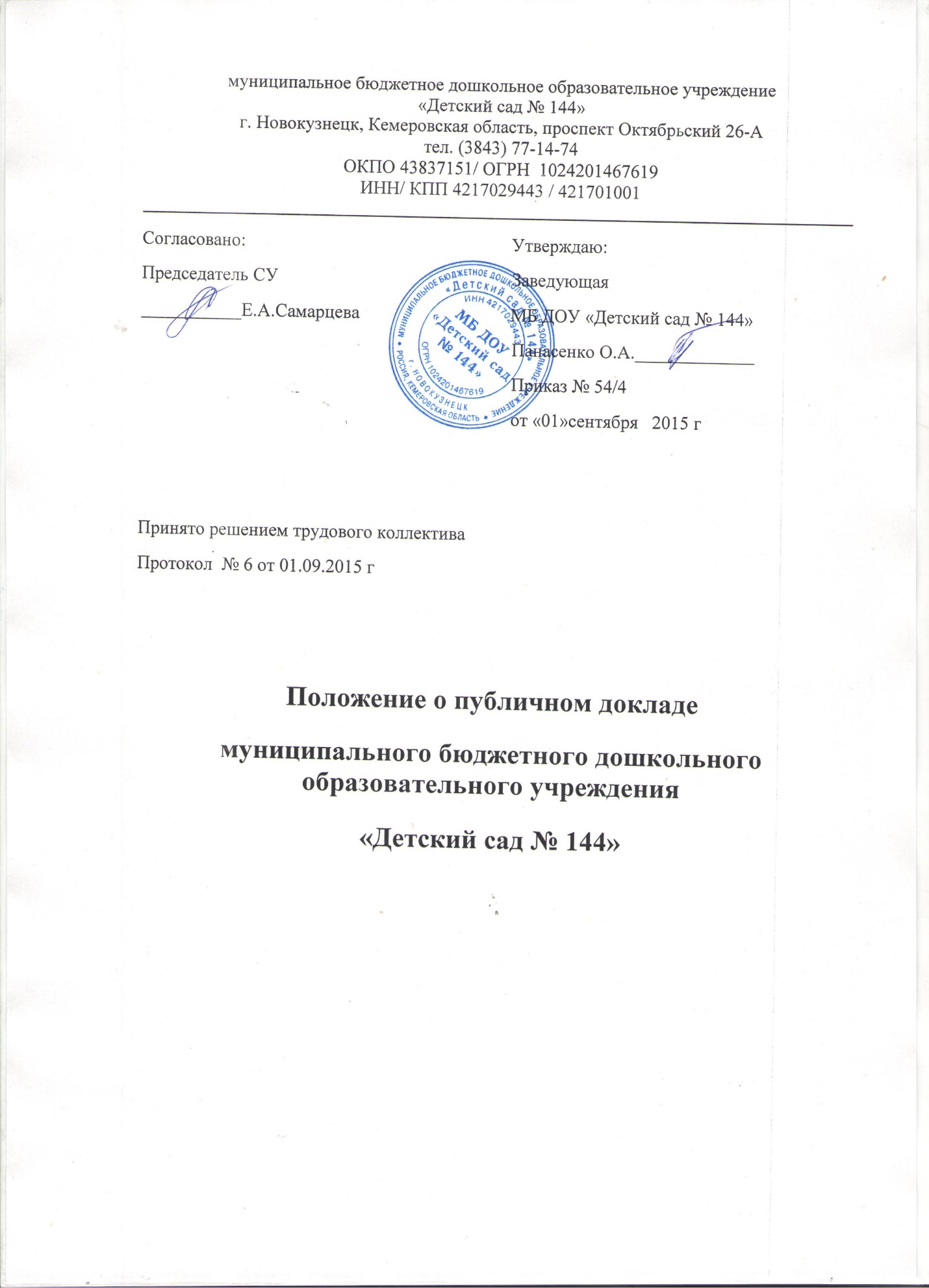 Настоящее Положение разработано и утверждено в соответствии с нормами Федерального закона от 29.12.2012 № 273-ФЗ «Закон об образовании в Российской Федерации», положениями Трудового кодекса Российской Федерации, а также Уставом Муниципального бюджетного дошкольного образовательного учреждения «Детский сад № 144» (далее – Учреждение).I. Общие положения1.1. Настоящее Положение о Публичном докладе Муниципального бюджетного дошкольного образовательного учреждения «Детский сад № 144» разработано в соответствии с:— Федеральным законом от 29.12.2012 № 273-ФЗ «Об образовании в Российской Федерации» (п. 6 ч. 2 ст. 29, 30);— Правилами размещения на официальном сайте образовательной организации в информационно-телекоммуникационной сети Интернет и обновления информации об образовательной организации, утв. Постановлением Правительства РФ от 10 июля 2013 г. № 582;— Письмом Минобрнауки РФ от 28.10.2010 № 13–312 «О подготовке публичных докладов» (вместе с общими рекомендациями по подготовке публичных докладов региональных (муниципальных) органов управления образования и образовательных учреждений»);— Уставом Муниципального бюджетного дошкольного образовательного учреждения «Детский сад № 144»;1.2. Настоящее Положение устанавливает порядок подготовки и представления публичного доклада руководителя Муниципального бюджетного дошкольного образовательного учреждения «Детский сад № 144», а также лицами, имеющими соответствующие полномочия согласно должностным инструкциям и (или) функциональным обязанностям.1.3. Публичный доклад Учреждения (далее — Доклад):— аналитический публичный документ в форме периодического отчета Учреждения перед обществом, обеспечивающий регулярное (ежегодное) информирование всех заинтересованных сторон о состоянии и перспективах развития Учреждения;— представляет собой способ обеспечения информационной открытости и прозрачности Учреждения, формы широкого информирования общественности, прежде всего родительской, об образовательной деятельности Учреждения, об основных результатах и проблемах его функционирования и развития в отчетный период;— отражает состояние дел в Учреждении и результаты ее деятельности за последний отчетный (годичный) период.1.4. В подготовке и обсуждении Доклада принимают участие представители администрации, педагоги, родители (законные представители).1.5. Доклад подписывается совместно руководителем и председателем Управляющего совета Учреждения.1.6. Доклад публикуется и распространяется в формах, возможных для Учреждения, на официальном сайте Учреждения.1.7. Учредитель Учреждения в пределах имеющихся организационных возможностей, содействует публикации и распространению Доклада.1.8. Доклад является документом постоянного хранения, администрация Учреждения обеспечивает его размещение, хранение и доступность для участников образовательных отношений.1.9. В настоящее Положение в установленном порядке могут вноситься изменения и (или) дополнения.II. Особенности и функции Публичного доклада2.1. Основными целями Доклада являются:— обеспечение информационной основы для организации диалога и согласования интересов всех участников образовательных отношений, включая представителей общественности;— обеспечение прозрачности функционирования Учреждения;— информирование потребителей образовательных услуг о приоритетных направлениях развития, планируемых мероприятиях и ожидаемых результатах деятельности.2.2. Особенности Доклада:— аналитический характер текста, предполагающий представление фактов и данных, а также их оценку и обоснование тенденций развития;— ориентация на широкий круг читателей, что определяет доступный стиль изложения и презентационный тип оформления;— регулярность предоставления Доклада – 1 раз в год.2.3. Основные функции Доклада:2.3.1. Информирование общественности:— о выполнении государственного и общественного заказа на образование;— о расходовании средств, полученных в рамках нормативного бюджетного финансирования, а также внебюджетных средств.2.3.2. Получение общественного признания и расширение круга социальных партнеров, повышение эффективности их деятельности в интересах Учреждения.2.3.3. Привлечение— внимания общественности, органов государственной власти и органов местного самоуправления к проблемам Учреждения;— общественности к оценке деятельности Учреждения;— разработке предложений и планированию деятельности по развитию Учреждения.III. Структура и содержание Публичного доклада3.1. Структура Доклада является формой представления аналитической информации о деятельности и определяется Учреждением.3.2. Содержание Доклада должно включать аналитическую информацию, характеризующую состояние и тенденции развития Учреждения.3.3. Доклад включает в себя вводную часть, основную часть (текстовая часть по разделам, иллюстрированная необходимыми графиками, диаграммами, таблицами и др.), заключительную часть, приложения с табличным материалом.3.4. Вводная часть (приводятся общие данные, характеризующие Учреждение: когда и для каких целей создано, где расположено, условия воспитания и образования, его государственный статус, основные этапы развития, основные достижения, задачи, стоящие перед Учреждением и приоритеты его развития).3.5. Основная часть должна отражать, как решаются указанные во вводной части задачи, каких результатов достигло Учреждение и имеет следующие разделы:3.5.1. Особенности образовательного процесса:создание условий для воспитания и образования в Учреждении —условия приема, структура, содержание предоставляемых услуг, особенности организации образовательного пространства Учреждения, работа специалистов (педагога-психолога, учителя-логопеда и т.д.), организация кружков и т.д.3.5.2. Условия осуществления образовательного процесса:—         Организация предметной образовательной среды в Учреждении и материальное оснащение, обеспеченность учебными материалами, наглядными пособиями, игрушками и игровыми предметами, использование компьютера в образовательной работе с детьми и т.д.—         Обеспечение безопасности жизни и деятельности ребенка в здании и на территории, прилегающей к  Учреждению.—         Медицинское обслуживание.—         Материально–техническая база (состояние зданий, наличие всех видов благоустройства, бытовые условия в группах и специализированных кабинетах)—         Качество и организация питания.3.5.3. Кадровый потенциалКачественный и количественный состав персонала (возраст, образование, переподготовка, освоение новых технологий), динамика изменений, вакансии. Развитие кадрового потенциала (профессиональные достижения отдельных педагогов, научная и экспериментальная деятельность, участие в профессиональных конкурсах).Информация СМИ о деятельности Учреждения3.5.4. Финансовые ресурсы  Учреждения и их использование:Бюджетное финансирование, структура расходов Учреждения. Внебюджетная деятельность.3.5.5. Семья и Учреждение:Наличие общественного управления в Учреждении  (Управляющий совет, родительский комитет, попечительский совет и их деятельность) Семья и Учреждения (наличие консультативных пунктов), формы и методы взаимодействия с родителями.3.6. Заключительная часть содержит краткие выводы о результатах развития Учреждения и уровне решения приоритетных задач, сформулированных во введении, даются характеристики основных тенденций и выявленных проблем, уточняются основные приоритеты на следующий за отчетным период.3.7. Приложения — информационный массив, на содержании которого могут строиться все основные выводы в тексте публичного доклада.3.8. Требования к информации, включаемой в Доклад, предъявляются следующие.3.8.1. Требования к качеству информации:— актуальность — информация должна соответствовать интересам и информационным потребностям целевых групп, способствовать принятию решений в сфере образования;— достоверность — информация должна быть точной и обоснованной. Сведения, содержащиеся в докладе, подкрепляются ссылками на источники первичной информации. Источники информации должны отвечать критерию надежности;— необходимость и достаточность — приводимые данные факты должны служить исключительно целям обоснования или иллюстрации определенных тезисов и положений публичного доклада. Дополнительная информация может быть приведена в приложении.3.8.2. Информация по каждому из разделов представляется в сжатом виде, с максимально возможным использованием количественных данных, таблиц, списков и перечней.Текстовая часть каждого из разделов должна быть минимизирована, с тем, чтобы Доклад в своем объеме был доступен для прочтения, в том числе обучающимися и их родителями.Изложение не должно содержать в себе специальных терминов, понятных лишь для узких групп профессионалов (педагогов, экономистов, управленцев и др.).3.8.4.Основным источником информации для Доклада является информационная, аналитическая, статистическая отчетность, а также данные внутреннего мониторинга и других исследований в Учреждении.3.9. Опубликование персонифицированной информации об участниках образовательных отношений не допускается.IV. Порядок подготовки и утверждения Публичного доклада4.1. Порядок подготовки Доклада является организованным процессом и включает в себя следующие этапы:— утверждение приказом заведующего  Учреждения состава и руководителя (координатора) рабочей группы, ответственного(ой) за подготовку Доклада (рабочая группа включает в себя представителей администрации, Управляющего совета Учреждения, педагогов, родителей (законных представителей) воспитанников);— утверждение на заседании рабочей группы плана работы по подготовке Доклада;— разработка структуры и содержания Доклада;— утверждение на заседании рабочей группы структуры Доклада;— сбор необходимых для Доклада данных (в т.ч. посредством опросов, анкетирования, иных социологических методов, мониторинга);— написание всех отдельных разделов Доклада, его аннотации, сокращенного (например, для публикации в местных СМИ) варианта;4.2. Утверждение Доклада:— представление проекта Доклада на расширенное заседание собрания трудового коллектива Учреждения с привлечением членов Управляющего  совета Учреждения, обсуждение;— доработка проекта Доклада по результатам обсуждения;— утверждение приказом заведующего Учреждения Доклада (в т.ч. сокращенного его варианта) и подготовка его к публикации.V. Публикация, презентация и распространение Публичного доклада5.2. Утвержденный Доклад публикуется и доводится до общественности в следующих формах:— размещение Доклада на интернет-сайте Учреждения— проведение Дня открытых дверей, в рамках которого Доклад будет представлен родителям в форме стендового доклада.